  GRAD SKRADINGRADSKO VIJEĆEKLASA: 024-02/24-01/2URBROJ: 2182-03-02-24-1Skradin, 28. ožujka 2024.g.							       VIJEĆNICIMA GRADSKOG VIJEĆA								 GRADA SKRADINAs v i m a –PREDMET: Poziv na 22. sjednicu	         Gradskog vijeća Grada Skradina	Na temelju članaka 72. st. 1. i 73.  Poslovnika Gradskog vijeća Grada Skradina („Službeni vjesnik Šibensko-kninske županije“, br.  7/21) sazivam za dan		 2. (drugi) travnja 2024.g. (utorak) 	22. sjednicu Gradskog vijeća, koja će se održati u prostorijama Kulturnog centra u Skradinu, s početkom u 13,00 sati.Za sjednicu predlažem slijedeći:D N E V N I   R E DPrijedlog Odluke o prihvaćanju najpovoljnijih ponuda za davanje dozvola na pomorskom dobru na području Grada Skradina.Prijedlog Odluke o izmjeni Odluke o utvrđivanju mjerila za sudjelovanje roditelja u cijeni programa Dječjeg vrtića Skradin.Prijedlog Zaključka o davanju prethodne suglasnosti na prijedlog Odluke o izmjeni i dopuni Odluke o kriterijima i mjerilima upisa djece u Dječji vrtić Skradin.PREDSJEDNICA  Nadija Zorica, v.r.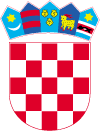 REPUBLIKA HRVATSKAŠIBENSKO-KNINSKA ŽUPANIJA         Trg Male Gospe 3, 22222 Skradin	    OIB: 69995449367           Tel: 022/771-076; fax: 022/771-051             e-mail: grad.skradin@si.t-com.hr